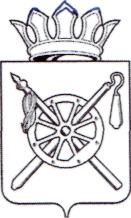 Российская ФедерацияРостовская областьМуниципальное образование «Октябрьский район»Администрация Октябрьского районапостановление26.07.2021                                          № 789                          р.п.  Каменоломни         В целях совершенствования порядка предоставления субсидий социально ориентированным некоммерческим организациям на реализации социально значимых  проектов, в соответствии с постановлением Администрации Октябрьского района от 13.11.2018 № 1558 «Об утверждении муниципальной программы Октябрьского района «Поддержка социально ориентированных некоммерческих организаций в Октябрьском районе», руководствуясь     частью 9 статьи 52 Устава муниципального образования «Октябрьский район»,ПОСТАНОВЛЯЮ:1. Внести в постановление Администрации Октябрьского района от 18.05.2021 № 534 «Об утверждении порядка предоставления финансовой поддержки в виде субсидий социально ориентированным некоммерческим организациям из бюджета Октябрьского района на реализацию социально значимого проекта» изменения согласно приложению. 2. Настоящее постановление вступает в силу со дня его   официального опубликования.	3. Контроль за исполнением настоящего постановления возложить              на заместителя главы Администрации Октябрьского района Федосеева С.В.         Глава Администрации         Октябрьского района				        	                       Л.В. Овчиева	                  			Постановление выносится отделомсоциально-политических коммуникацийАдминистрации Октябрьского районаПриложение к постановлению АдминистрацииОктябрьского района от 26.07.2021  №  789ИЗМЕНЕНИЯ,вносимые в постановление Администрации Октябрьского района от 18.05.2021 № 534 «Об утверждении порядка предоставления финансовой поддержки в виде субсидий социально ориентированным некоммерческим организациям из бюджета Октябрьского района на реализацию социально значимого проекта»1.В приложении №1:.В разделе 1 пункт 1.5.  изложить в редакции: «1.5. Субсидии предоставляются следующей категории СО НКО:- зарегистрированным на территории Октябрьского района;- не являющимся государственными (муниципальными) учреждениями, государственными корпорациями, государственными компаниями, политическими партиями, потребительскими кооперативами, объединениями работодателей, товариществами собственников жилья,  микрофинансовыми организациями». 1.2. В разделе 2:1.2.1. Пункт 2.3. изложить в редакции:«Конкурс проводится не менее 1 раза в год».1.2.2. Пункт 2.16.10. изложить в редакции:«Справки из кредитной организации о наличии рублевого счета».1.2.3. Пункт 2.16.11. изложить в редакции:«Копию выписки по расчетному счету, подтверждающую наличие у претендента на получение субсидии финансовых средств в размере, предусмотренном подпунктом 2.10 пункта 2 для реализации программы и отсутствии задолженности».2. В приложении №2 из «Состава комиссии по проведению конкурса на предоставление финансовой поддержки в виде субсидий социально ориентированным некоммерческим организациям из средств бюджета Октябрьского района на реализацию социально значимого проекта» исключить Ушакова Александра Ивановича - заместителя главы Администрации Октябрьского района, заместителя председателя комиссии и ввести Федосеева Сергея Владимировича - заместителя главы Администрации Октябрьского района, заместителя председателя комиссии.И.О. Управляющего  деламиАдминистрации Октябрьского района                                         А.А. ПригородоваО внесении изменений в постановление Администрации Октябрьского района от 18.05.2021 № 534 «Об утверждении порядка предоставления финансовой поддержки в виде субсидий социально ориентированным некоммерческим организаци- ям из бюджета Октябрьского района на реализацию социально значимого проекта»